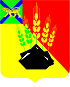 АДМИНИСТРАЦИЯ МИХАЙЛОВСКОГО МУНИЦИПАЛЬНОГО РАЙОНА РАСПОРЯЖЕНИЕ
03.04.2019                                              с. Михайловка                                                   № 268-раОб утверждении графика информационных встреч главы Михайловского муниципального района – главы администрации района с жителями района на 2019 годВ целях организации встреч главы Михайловского муниципального района – главы администрации района с жителями района в 2019 году, на основании Устава михайловского муниципального района:1. Утвердить график информационных встреч главы Михайловского муниципального района – главы администрации района с жителями района на 2019 год (прилагается).2. Общему отделу администрации муниципального района (Михайлова А.Г.) довести график до заместителей главы администрации Михайловского муниципального района, глав сельских (городского) поселений района.3. Руководителю аппарата администрации муниципального района обеспечить организацию встреч главы Михайловского муниципального района – главы администрации района с жителями района в 2019 году согласно графику.4. Муниципальному казенному учреждению «Управление по организационно-техническому обеспечению деятельности администрации Михайловского муниципального района» (Хачатрян Г.В.) разместить настоящее распоряжение на официальном сайте администрации района.5. Контроль исполнения настоящего распоряжения возложить на руководителя аппарата администрации муниципального района Веремчук А.А.Глава Михайловского муниципального района –Глава администрации района                                                       В.В. АрхиповУТВЕРЖДЁНраспоряжением администрацииМихайловского муниципального районаот 03.04.2019 № 268-раГрафик информационных встреч главы Михайловского муниципального района – главы администрации района с жителями района на 2019 год№п/пнаименование поселениядата и время проведения встречиместо проведения встречиответственные за подготовку встречи1.Ивановское сельское поселение11 апреля16-00Сельский Дом культуры с. ИвановкаГлавы поселений; заместители главы администрации Михайловского муниципального района;руководитель аппарата;управление культуры и внутренней политики администрации Михайловского муниципального района2.Сунятсенское сельское поселение16 апреля16-00МБОУ СОШ с. ПервомайскоеГлавы поселений; заместители главы администрации Михайловского муниципального района;руководитель аппарата;управление культуры и внутренней политики администрации Михайловского муниципального района3.Михайловское сельское поселение 18 апреля16-00Районный Дом культуры с. МихайловкаГлавы поселений; заместители главы администрации Михайловского муниципального района;руководитель аппарата;управление культуры и внутренней политики администрации Михайловского муниципального района4.Кремовское сельское поселение23 апреля16-00Сельский Дом культуры с. КремовоГлавы поселений; заместители главы администрации Михайловского муниципального района;руководитель аппарата;управление культуры и внутренней политики администрации Михайловского муниципального района5.Григорьевское сельское поселение25 апреля16-00Сельский клубс. АбрамовкаГлавы поселений; заместители главы администрации Михайловского муниципального района;руководитель аппарата;управление культуры и внутренней политики администрации Михайловского муниципального района6.Новошахтинскоегородское поселение14 мая16-00Дом культурып. НовошахтинскийГлавы поселений; заместители главы администрации Михайловского муниципального района;руководитель аппарата;управление культуры и внутренней политики администрации Михайловского муниципального района7.Осиновское сельское поселение16 мая16-00Сельский Дом культуры с. ОсиновкаГлавы поселений; заместители главы администрации Михайловского муниципального района;руководитель аппарата;управление культуры и внутренней политики администрации Михайловского муниципального района